РОССИЙСКАЯ ФЕДЕРАЦИЯСОВЕТ  ДЕПУТАТОВ СЕЛЬСКОГО  ПОСЕЛЕНИЯ                          НИЖНЕМАТРЕНСКИЙ  СЕЛЬСОВЕТДобринского  муниципального  района Липецкой области___-я сессия  VI созываРЕШЕНИЕ_______                      с. Нижняя Матренка                            № ___О бюджете сельского поселения Нижнематренский сельсовет Добринского муниципального района Липецкой области Российской Федерации на 2024 год и на плановый период 2025 и 2026 годовРассмотрев представленный администрацией сельского поселения Нижнематренский сельсовет проект решения «О бюджете сельского поселения Нижнематренский сельсовет Добринского муниципального района Липецкой области Российской Федерации на 2024 год и на плановый период 2025 и 2026 годов», руководствуясь Положением «О бюджетном процессе сельского поселения Нижнематренский сельсовет» принятого решением Совета депутатов сельского поселения Нижнематренский сельсовет от 12.05.2020г. №263-рс, Уставом сельского поселения Нижнематренский сельсовет, учитывая рекомендации публичных слушаний и постоянных комиссий, Совет депутатов сельского поселения Нижнематренский сельсоветРЕШИЛ:     1.Принять бюджет сельского поселения Нижнематренский сельсовет Добринского муниципального района Липецкой области Российской Федерации на 2024 год и на плановый период 2025-2026 годов (прилагается)     2.Направить указанный нормативно-правовой акт главе сельского поселения для подписания и официального обнародования.     3.Настоящее решение вступает в силу с 1 января 2024 года.Председатель Совета депутатов   сельского поселения  Нижнематренский сельсовет                                                    М.Ю.Елисеева                         Принят 	решением Совета депутатов сельского поселения Нижнематренский сельсоветДобринского муниципального района№  -рс от _______2023 г.БЮДЖЕТсельского поселения Нижнематренский сельсовет Добринского муниципального района Липецкой области Российской Федерации на 2024 год и на плановый период 2025 и 2026 годов  Статья 1. Основные характеристики бюджета сельского поселения на 2024 год и на плановый период 2025 и 2026 годов.     1. Утвердить основные характеристики бюджета сельского поселения на 2024 год :        1) общий объем доходов бюджета сельского поселения в сумме 7 161 771,32 рублей, в том числе  безвозмездные поступления в сумме 4 823 471,32 рублей;2) общий объем расходов бюджета сельского поселения в сумме 7 161 771,32   рублей.    2. Утвердить основные характеристики бюджета сельского поселения на плановый период 2025 и  2026 годов:       1) общий объем доходов бюджета сельского поселения на 2025 год в сумме 2 510 450,63 рублей, в том числе  безвозмездные поступления в сумме 162 150,63 рублей и на 2026 год в сумме 2 538 014,85 рублей, в том числе  безвозмездные поступления в сумме 177 714,85 рублей;2) общий объем расходов бюджета сельского поселения на 2025 год в сумме 2 510 450,63 рублей, в том числе условно утвержденные расходы в сумме 140 145,00 рублей и на 2026 год в сумме 2 538 014,85 рублей, в том числе условно утвержденные расходы в сумме 240 145,00 рублей.Статья 2. Доходы бюджета сельского поселения на 2024 год и на плановый период 2025 и 2026 годов1. Утвердить объем плановых назначений бюджета сельского поселения по видам доходов  на 2024 год и на плановый период 2025 и 2026 годов согласно приложению 1 к настоящему решению. 2. Утвердить объем безвозмездных поступлений в доходы бюджета сельского поселения на 2024 год в сумме 4 823 471,32 рублей, на 2025 год в сумме 162 150,63 рублей, на 2026 год в сумме 177 714,85 рублей.3. Утвердить объем межбюджетных трансфертов, предусмотренных к получению из областного бюджета на 2024 год в сумме 3 985 641,32 рублей,   на 2025 год в сумме 162 150,63 рублей и на 2026 год в сумме 177 714,85 рублей согласно приложению 2 к настоящему решению. 4. Утвердить объем межбюджетных трансфертов, предусмотренных к получению из районного бюджета  на 2024 год в сумме 837 830,00 рублей согласно приложению 3 к настоящему решению;Статья 3 . Бюджетные ассигнования бюджета сельского поселения на 2024 год и на плановый период 2025 и 2026 годов 1.Утвердить распределение бюджетных ассигнований сельского поселения  по разделам и подразделам   классификации расходов бюджетов Российской Федерации на 2024 год и на плановый период 2025 и 2026 годов согласно приложению 4 к настоящему решению.2.Утвердить ведомственную структуру расходов бюджета сельского поселения на 2024 год и на плановый период 2025 и 2026 годов согласно приложению 5 к настоящему решению.3.Утвердить распределение расходов бюджета сельского поселения по разделам, подразделам, целевым статьям (муниципальным программам и непрограммным направлениям деятельности), группам видов расходов классификации расходов бюджетов Российской Федерации на 2024 год и на плановый период 2025 и 2026 годов согласно приложению 6 к настоящему решению. 4. Утвердить распределение бюджетных ассигнований по целевым статьям (муниципальным программам сельского поселения и непрограммным  направлениям деятельности), группам видов расходов, разделам, подразделам классификации расходов бюджетов Российской Федерации на 2024 год и на плановый период 2025 и 2026 годов согласно приложению 7 к настоящему решению.5. Утвердить объем бюджетных ассигнований Дорожного фонда на 2024 год в сумме 837 830,00 рубля. 6. Утвердить объем межбюджетных трансфертов, передаваемых бюджету муниципального района из бюджета сельского поселения на осуществление части полномочий по решению вопросов местного значения на 2024 год  в сумме 1 863 311,00 рублей, на 2025 год в сумме 344 980,00 рублей и на 2026 год в сумме 344 980,00 рублей согласно приложению 8 к настоящему решению. Статья 4. Муниципальные внутренние заимствования, муниципальный внутренний долг и предоставление муниципальных гарантий  сельского поселения1. Утвердить верхний предел муниципального внутреннего долга сельского поселения на 1 января 2025 года в сумме 0,00 рублей, в том числе верхний предел долга по муниципальным гарантиям  сельского поселения равен в сумме 0,00 рублей.2. Утвердить верхний предел муниципального внутреннего долга сельского поселения на 1 января 2026 года в сумме 0,00 рублей, в том числе верхний предел долга по муниципальным гарантиям  сельского поселения равен в сумме 0,00 рублей. 3.Утвердить верхний предел муниципального внутреннего долга сельского поселения на 1 января 2027 года в сумме 0,00 рублей, в том числе верхний предел долга по муниципальным гарантиям  сельского поселения равен  в сумме 0,00 рублей.Статья 5. Особенности исполнения бюджета сельского поселения Установить перечень расходов бюджета сельского поселения, подлежащих финансированию в первоочередном порядке: заработная плата и начисления на нее, оплата коммунальных  услуг, безвозмездные перечисления бюджету Добринского муниципального района.Осуществлять доведение лимитов бюджетных обязательств до главных распорядителей средств бюджета сельского поселения по расходам, указанным в части 1 настоящей статьи. По остальным расходам доведение лимитов бюджетных обязательств,  производить с учетом ожидаемого исполнения бюджета сельского поселения.Установить в соответствии с частью 3 статьи 217 Бюджетного кодекса Российской Федерации, что основанием для внесения изменений в показатели сводной бюджетной росписи сельского поселения, связанные с особенностями исполнения бюджета сельского поселения и (или) перераспределения бюджетных ассигнований между главными распорядителями средств бюджета сельского поселения без внесения изменений в настоящее решение является:- передача полномочий по финансированию отдельных учреждений, мероприятий или расходов;- уточнение межбюджетных трансфертов из федерального, областного и районного бюджетов;- перераспределение бюджетных ассигнований, предусмотренных главным распорядителям средств бюджета поселения, в пределах общего объема бюджетных ассигнований на реализацию муниципальной программы в целях софинансирования субсидий и иных межбюджетных трансфертов из федерального и областного бюджетов;- перераспределение бюджетных ассигнований, предусмотренных на выполнение условий софинансирования по реализации национальных проектов между главными распорядителями средств бюджета поселения, разделами, подразделами, целевыми статьями и видами расходов классификации расходов бюджетов. 4. Установить, что в соответствии со статьей 242.26 Бюджетного кодекса Российской Федерации казначейскому сопровождению подлежат:- авансовые платежи по муниципальным контрактам, источником финансового обеспечения которых являются предоставляемые из бюджета сельского поселения средства (за исключением средств, указанных в  Федеральном законе "О федеральном бюджете на 2024 год и на плановый период 2025 и 2026 годов"), заключаемым на сумму 100 000 000,00 руб. и более, предметом которых является капитальный ремонт, реконструкция и строительство, а также авансовые платежи по контрактам (договорам) о поставке товаров, выполнении работ, оказании услуг, заключаемым на сумму более 5 000 000,00 руб. исполнителями и соисполнителями в рамках исполнения указанных муниципальных контрактов;- авансовые платежи по контрактам (договорам), источником финансового обеспечения которых являются субсидии, предоставляемые в соответствии с абзацем вторым пункта 1 статьи 78.1 Бюджетного кодекса Российской Федерации, заключаемым для обеспечения муниципальных нужд бюджетными и автономными учреждениями сельского поселения, лицевые счета которым открыты в администрации сельского поселения, на сумму 100 000 000,00 руб. и более, предметом которых является капитальный ремонт, реконструкция и строительство, а также авансовые платежи по контрактам (договорам) о поставке товаров, выполнении работ, оказании услуг, заключаемым на сумму более 5 000 000,00 руб. исполнителями и соисполнителями в рамках исполнения указанных контрактов (договоров);- расчеты по муниципальным контрактам, расчеты по контрактам (договорам), заключаемым муниципальными бюджетными и автономными учреждениями, источником финансового обеспечения которых являются межбюджетные трансферты, имеющие целевое назначение, предоставляемые из  бюджета сельского поселения (за исключением средств, указанных в Федеральном законе "О федеральном бюджете на 2024 год и на плановый период 2025 и 2026 годов"), заключаемые на сумму 100 000 000,00 руб. и более, предметом которых является капитальный ремонт, реконструкция и строительство, а также расчеты по муниципальным контрактам (контрактам, договорам) о поставке товаров, выполнении работ, оказании услуг, заключаемым на сумму более 5 000 000,00 руб. исполнителями и соисполнителями в рамках исполнения указанных муниципальных контрактов (контрактов, договоров).5.Объем бюджетных ассигнований на исполнение публичных нормативных обязательств в бюджете на 2024 год не предусмотрен. Статья 6. Вступление в силу настоящего решенияНастоящее решение вступает в силу с 1 января 2024 года.Глава сельского поселенияНижнематренский сельсовет                                                     С. Н. Бирюков    Приложение № 2                                                                                                                                                  к бюджету сельского поселенияНижнематренский сельсовет Добринского муниципального района Липецкой области Российской Федерации на 2024 год и плановый период 2025 и 2026годов                                                                                                            ОБЪЕМ МЕЖБЮДЖЕТНЫХ ТРАНСФЕРТОВ, ПРЕДУСМОТРЕННЫХ К ПОЛУЧЕНИЮ ИЗ ОБЛАСТНОГО БЮДЖЕТА НА 2024 ГОД И НА ПЛАНОВЫЙ ПЕРИОД 2025 И 2026 ГОДОВ							руб.	Приложение № 3                                                                                                                                                  к бюджету сельского поселенияНижнематренский сельсовет Добринского муниципального района Липецкой области Российской Федерации на 2024 год и плановый период 2025 и 2026 годов                                                                                                                                                                                                                        ОБЪЕМ МЕЖБЮДЖЕТНЫХ ТРАНСФЕРТОВ, ПРЕДУСМОТРЕННЫХ К ПОЛУЧЕНИЮ ИЗ РАЙОННОГО БЮДЖЕТА НА 2024 год		           руб.		Приложение № 4                                                                                                                                                  к бюджету сельского поселенияНижнематренский сельсовет Добринского муниципального района Липецкой области Российской Федерации на 2024 год и плановый период 2025 и 2026 годовРАСПРЕДЕЛЕНИЕ БЮДЖЕТНЫХ АССИГНОВАНИЙ СЕЛЬСКОГО ПОСЕЛЕНИЯ ПО РАЗДЕЛАМ И ПОДРАЗДЕЛАМ КЛАССИФИКАЦИИ РАСХОДОВ БЮДЖЕТОВ РОССИЙСКОЙ ФЕДЕРАЦИИ НА 2024 ГОД И НА ПЛАНОВЫЙ ПЕРИОД                                      2025 И 2026 ГОДОВ							                                            руб.       	                Приложение № 5                                                                                                                                                  к бюджету сельского поселенияНижнематренский сельсовет Добринского муниципального района Липецкой области Российской Федерации на 2024 год и плановый период 2025 и 2026 годовВЕДОМСТВЕННАЯ  СТРУКТУРАРАСХОДОВ БЮДЖЕТА СЕЛЬСКОГО ПОСЕЛЕНИЯ НА 2024 ГОД И НА ПЛАНОВЫЙ ПЕРИОД 2025 И 2026 ГОДОВ																			                                                                                                                                 руб.Приложение № 6                                                                                                                                                  к бюджету сельского поселенияНижнематренский сельсовет Добринского муниципального района Липецкой области Российской Федерации на 2024 год и плановый период 2025 и 2026 годовРАСПРЕДЕЛЕНИЕ РАСХОДОВ БЮДЖЕТА СЕЛЬСКОГО ПОСЕЛЕНИЯ ПО РАЗДЕЛАМ, ПОДРАЗДЕЛАМ, ЦЕЛЕВЫМ СТАТЬЯМ (МУНИЦИПАЛЬНЫМ ПРОГРАММАМ И НЕПРОГРАММНЫМ НАПРАВЛЕНИЯМ ДЕЯТЕЛЬНОСТИ), ГРУППАМ ВИДОВ РАСХОДОВ КЛАССИФИКАЦИИ РАСХОДОВ БЮДЖЕТОВ РОССИЙСКОЙ ФЕДЕРАЦИИ НА 2024 ГОД И НА ПЛАНОВЫЙ ПЕРИОД 2025 И 2026 ГОДОВ														руб.			                                                                                                                                                          Приложение № 8                                                                                                                                                 к бюджету сельского поселенияНижнематренский сельсовет Добринского муниципального района Липецкой области Российской Федерации на 2024 год и  плановый период 2025 и 2026  годов                                                                                                                                                                                                                        ОБЪЕМ МЕЖБЮДЖЕТНЫХ ТРАНСФЕРТОВ, ПЕРЕДАВАЕМЫХ БЮДЖЕТУ МУНИЦИПАЛЬНОГО РАЙОНА ИЗ БЮДЖЕТА СЕЛЬСКОГО ПОСЕЛЕНИЯ НА ОСУЩЕСТВЛЕНИЕ ЧАСТИ ПОЛНОМОЧИЙ ПО РЕШЕНИЮ ВОПРОСОВ МЕСТНОГО ЗНАЧЕНИЯ НА 2024 ГОД И НА ПЛАНОВЫЙ ПЕРИОД 2025 И 2026 ГОДОВ                                                      Руб.	                           ПРОЕКТ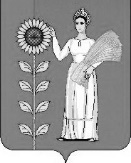 Приложение № 1                                                                                                                                                                                                    к бюджету сельского поселенияНижнематренский сельсовет Добринского муниципального района Липецкой области Российской Федерации на 2024 год и плановый период 2025 и 2026 годов Объем плановых назначений бюджета сельского поселения по видам доходов  на 2024 год и на плановый период 2025 и 2026 годов .Наименование2024 год2025 год2026 годДотации бюджетам сельских поселений на выравнивание бюджетной обеспеченности из бюджета субъекта Российской Федерации309 431,000,000,00Дотации бюджетам сельских поселений на поддержку мер по обеспечению сбалансированности бюджетов3 525 957,000,000,00Субсидии на реализацию мероприятий по совершенствованию муниципального управления  10 753,3210 650,6310 614,85Субвенции бюджетам сельских поселений на осуществление первичного воинского учета органами местного самоуправления поселений, муниципальных и городских округов139 500,00151 500,00167 100,00ВСЕГО3 985 641,32162 150,63177 714,85Наименование2024 годМежбюджетные трансферты на выполнение полномочий по содержанию автомобильных дорог общего пользования местного значения в границах поселений837 830,00ВСЕГО837 830,00НаименованиеРазделПодраздел2024 год2025 год 2026 годВсего7 161 771,322 510 450,632 538 014,85Общегосударственные вопросы01003 963 804,322 018 805,631 930 769,85Функционирование высшего должностного  лица субъекта Российской Федерации и муниципального образования01021 047 011,001 047 011,00970 175,00Функционирование Правительства Российской Федерации, высших исполнительных органов  субъектов Российской Федерации, местных администраций 01042 752 180,00809 164,00798 000,00Обеспечение деятельности финансовых, налоговых и таможенных органов и органов финансового(финансово-бюджетного) надзора0106142 860,00140 980,00140 980,00Другие общегосударственные вопросы011321 753,3221 650,6321 614,85Национальная оборона0200139 500,00151 500,00167 100,00Мобилизационная  и вневойсковая подготовка0203139 500,00151 500,00167 100,00Национальная безопасность и правоохранительная деятельность030013 804,000,000,00Защита населения и территории от чрезвычайных ситуаций природного и техногенного характера, пожарная безопасность031013 804,000,000,00Национальная экономика0400837 830,000,000,00Дорожное хозяйство (дорожные фонды)0409837 830,000,000,00Жилищно-коммунальное хозяйство0500375 000,000,000,00Благоустройство0503375 000,000,000,00Культура, кинематография08001 716 451,00200 000,00200 000,00Культура08011 716 451,00200 000,00200 000,00Социальная политика10115 382,000,000,00Пенсионное обеспечение1001115 382,000,000,00Условно утвержденные расходы140 145,00240 145,00Условно утвержденные расходы140 145,00240 145,00ГлавныйраспорядительРазделПодразделЦелевая статьяВид расходов 2024 год 2025 год2026 годАдминистрация сельского поселения Нижнематренский сельсовет Добринского муниципального района Липецкой области Российской Федерации, всего9107 161 771,322 510 450,632 538 014,85Общегосударственные вопросы910013 963 804,322 018 805,631 930 769,85Функционирование высшего должностного лица субъекта Российской Федерации и муниципального образования91001021 047 011,001 047 011,00970 175,00Непрограммные расходы бюджета сельского поселения910010299 0 00 000001 047 011,001 047 011,00970 175,00Обеспечение деятельности органов  местного самоуправления сельского поселения910010299 1 00 000001 047 011,001 047 011,00970 175,00Обеспечение деятельности главы местной администрации (исполнительно-распорядительного органа муниципального образования)  910010299 1 00 000501 047 011,001 047 011,00970 175,00Расходы на выплаты персоналу в целях обеспечения выполнения функций государственными (муниципальными) органами, казенными учреждениями, органами управления государственными внебюджетными фондами910 010299 1 00 000501001 047 011,001 047 011,00970 175,00Функционирование Правительства Российской Федерации, высших исполнительных органов  субъектов Российской Федерации, местных администраций 91001042 752 180,00809 164,00798 000,00Непрограммные расходы бюджета  сельского поселения910010499 0 00 000002 752 180,00809 164,00798 000,00Иные непрограммные мероприятия910010499 9 00 000002 752 180,00809 164,00798 000,00Расходы на выплаты по оплате труда работников органов местного самоуправления910010499 9 00 001102 333 990,00809 164,00798 000,00Расходы на выплаты персоналу в целях обеспечения выполнения функций государственными (муниципальными) органами, казенными учреждениями, органами управления государственными внебюджетными фондами910010499 9 00 001101002 333 990,00809 164,00798 000,00Расходы на обеспечение функций органов местного самоуправления (за исключением расходов на выплаты по оплате труда работников указанных органов)910 010499 9 00 00120418 190,000,000,00Закупка товаров, работ и услуг для обеспечения государственных (муниципальных) нужд910010499 9 00 00120200413 190,000,000,00Иные бюджетные ассигнования910010499 9 00 001208005 000,00         0,000,00Обеспечение деятельности финансовых, налоговых и таможенных органов и органов финансового(финансово-бюджетного) надзора9100106142 860,00140 980,00140 980,00Непрограммные расходы бюджета сельского поселения910010699 0 00 00000142 860,00140 980,00140 980,00Иные непрограммные мероприятия 910010699 9 00 00000142 860,00140 980,00140 980,00Межбюджетные трансферты бюджету муниципального района из бюджета  сельского поселения на осуществление части полномочий по решению вопросов местного значения в соответствии с заключенным соглашением910010699 9 00 00130142 860,00140 980,00140 980,00Межбюджетные трансферты910010699 9 00 00130500142 860,00140 980,00140 980,00Другие общегосударственные вопросы910011321 753,3221 650,6321 614,85Муниципальная программа сельского поселения «Устойчивое развитие территории сельского поселения Нижнематренский сельсовет на 2019-2026 годы »910011301 0 00 0000017 753,3217 650,6317 614,85Подпрограмма «Обеспечение реализации муниципальной политики на территории сельского поселения Нижнематренский сельсовет»910011301 4 00 0000017 753,3217 650,6317 614,85Основное мероприятие «Приобретение услуг по сопровождению сетевого программного обеспечения по электронному ведению похозяйственного учета»910011301 4 02 0000017 753,3217 650,6317 614,85 Приобретение  программного обеспечения .910011301 4 02 S679017 753,3217 650,6317 614,85Закупка товаров, работ и услуг для обеспечения государственных (муниципальных) нужд910011301 4 02 S679020017 753,3217 650,6317 614,85Непрограммные расходы бюджета сельского поселения910011399 0 00 000004 000,004 000,004 000,00Иные непрограммные мероприятия 910011399 9 00 000004 000,004 000,004 000,00Межбюджетные трансферты бюджету муниципального района на осуществление полномочий в части закупок товаров, работ, услуг конкурентными способами определения поставщиков (подрядчиков, исполнителей) в соответствии с заключенным соглашением910011399 9 00 071004 000,004 000,004 000,00Межбюджетные трансферты910011399 9 00 071005004 000,004 000,004 000,00Национальная оборона91002139 500,00151 500,00167 100,00Мобилизационная  и вневойсковая подготовка9100203139 500,00151 500,00167 100,00Непрограммные расходы бюджета  сельского поселения910020399 0 00 00000139 500,00151 500,00167 100,00Иные непрограммные мероприятия910020399 9 00 00000139 500,00151 500,00167 100,00Осуществление первичного воинского учета на территориях, где отсутствуют военные комиссариаты910020399 9 00 51180139 500,00151 500,00167 100,00Расходы на выплаты персоналу в целях обеспечения выполнения функций государственными (муниципальными) органами, казенными учреждениями, органами управления государственными внебюджетными фондами910020399 9 00 51180100123 600,00135 600,00151 200,00Закупка товаров, работ и услуг для обеспечения государственных (муниципальных) нужд910020399 9 00 5118020015 900,0015 900,0015 900,00Национальная безопасность и правоохранительная деятельность9100313 804,000,000,00Защита населения и территории от чрезвычайных ситуаций природного и техногенного характера, пожарная безопасность9100310      13 804,000,000,00Муниципальная программа сельского поселения «Устойчивое развитие территории сельского поселения Нижнематренский сельсовет на 2019-2026 годы»910031001 0 00 0000013 804,000,000,00Подпрограмма «Обеспечение безопасности человека и природной среды на территории сельского поселения Нижнематренский сельсовет» 910031001 3 00 0000013 804,000,000,00Основное мероприятие «Защита населения и территории от чрезвычайных ситуаций природного и техногенного характера, обеспечение пожарной безопасности и безопасности людей на водных объектах»  910 031001 3 01 0000013 804,000,000,00Расходы на проведение комплексных мероприятий по защите населения и территории от чрезвычайных ситуаций природного и техногенного характера 910031001 3 01 2033013 804,000,000,00Закупка товаров, работ и услуг для обеспечения государственных (муниципальных) нужд 910031001 3 01 2033020013 804,000,000,00Национальная экономика91004837 830,000,000,00Дорожное хозяйство (дорожные фонды)9100409837 830,000,000,00Муниципальная программа сельского поселения «Устойчивое развитие территории сельского поселения Нижнематренский сельсовет на 2019-2026 годы»910040901 0 00 00000837 830,000,000,00Подпрограмма «Обеспечение населения качественной, развитой  инфраструктурой и повышения уровня благоустройства территории сельского поселения Нижнематренский сельсовет» 910040901 1 00 00000837 830,000,000,00Основное мероприятие «Содержание инженерной инфраструктуры сельского поселения»910040901 1 01 00000837 830,000,000,00Расходы на содержание дорог910040901 1 01 41100837 830,000,000,00Закупка товаров, работ и услуг для обеспечения государственных (муниципальных) нужд 910040901 1 01 41100200837 830,000,000,00Жилищно-коммунальное хозяйство91005375 000,000,000,00Благоустройство9100503375 000,000,000,00Муниципальная программа сельского поселения «Устойчивое развитие территории сельского поселения Нижнематренский сельсовет на 2019-2026 годы »910050301 0 00 00000375 000,000,000,00Подпрограмма «Обеспечение населения качественной, развитой инфраструктурой и повышения уровня благоустройства территории сельского поселения Нижнематренский сельсовет»910050301 1 00 00000375 000,000,000,00Основное мероприятие «Текущие расходы на содержание, реконструкцию и поддержание в рабочем состоянии систем уличного освещения сельского поселения»910050301 1 02 00000   350 000,00         0,000,00Расходы на уличное освещение 910050301 1 02 20010350 000,00Закупка товаров, работ и услуг для обеспечения государственных (муниципальных) нужд910050301 1 02 20010200350 000,000,000,00Основное мероприятие «Прочие мероприятия по благоустройству сельского поселения»  910050301 1 03 0000025 000,000,000,00Реализация направления расходов основного мероприятия «Прочие мероприятия по благоустройству сельского поселения»910050301 1 03 9999925 000,000,000,00Закупка товаров, работ и услуг для обеспечения государственных (муниципальных) нужд910050301 1 03 99999200    25 000,000,000,00Культура ,  кинематография 910081 716 451,00200 000,00200 000,00Культура91008011 716 451,00200 000,00200 000,00Муниципальная программа сельского поселения «Устойчивое развитие территории сельского поселения Нижнематренский сельсовет на 2019-2026 годы »910080101 0 00 000001 716 451,00200 000,00200 000,00Подпрограмма «Развитие социальной сферы на территории сельского поселения Нижнематренский сельсовет»910080101 2 00 000001 716 451,00200 000,00200 000,00Основное мероприятие «Создание условий и проведение мероприятий, направленных на развитие культуры сельского поселения»910080101 2 02 000001 716 451,00200 000,00200 000,00Межбюджетные трансферты бюджету муниципального района на осуществление полномочий в части создания условий для организации досуга и обеспечения жителей поселений услугами организаций культуры в соответствии с заключенным соглашением910080101 2 02 091001 716 451,00200 000,00200 000,00Межбюджетные трансферты910080101 2 02 091005001 716 451,00200 000,00200 000,00Социальная политика91010115 382,000,000,00Пенсионное обеспечение9101001115 382,000,000,00Муниципальная программа сельского поселения «Устойчивое развитие территории сельского поселения Нижнематренский сельсовет на 2019-2026 годы»9101001   01 0 00 00000115 382,000,000,00Подпрограмма «Обеспечение реализации муниципальной политики на территории сельского поселения Нижнематренский сельсовет»9101001   01 4 00 00000115 382,000,000,00Основное мероприятие «Пенсионное обеспечение муниципальных служащих поселения»9101001   01 4 05 00000115 382,000,000,00 Расходы на  Пенсионное обеспечение муниципальных служащих сельского поселения9101001    01 4 05 20370115 382,000,000,00Социальное обеспечение и иные выплаты населению9101001    01 4 05 20370300115 382,000,000,00Условно утвержденные расходы140 145,00240 145,00Условно утвержденные расходы140 145,00240 145,00Непрограммные расходы бюджета сельского поселения140 145,00240 145,00Иные непрограммные мероприятия 140 145,00240 145,00Условно утвержденные расходы140 145,00240 145,00Иные бюджетные ассигнования 140 145,00240 145,00РазделПодразделЦелевая статьяВид расходов 2024 год2025 год2026 годАдминистрация сельского поселения Нижнематренский сельсовет Добринского муниципального района Липецкой области Российской Федерации, всего7 161 771,322 510 450,632 538 014,85Общегосударственные вопросы013 963 804,322 018 805,631 930 769,85Функционирование высшего должностного лица субъекта Российской Федерации и муниципального образования01021 047 011,001 047 011,00970 175,00Непрограммные расходы бюджета сельского поселения010299 0 00 000001 047 011,001 047 011,00970 175,00Обеспечение деятельности органов  местного самоуправления сельского поселения010299 1 00 000001 047 011,001 047 011,00970 175,00Обеспечение деятельности главы местной администрации (исполнительно-распорядительного органа муниципального образования)  010299 1 00 000501 047 011,001 047 011,00970 175,00Расходы на выплаты персоналу в целях обеспечения выполнения функций государственными (муниципальными) органами, казенными учреждениями, органами управления государственными внебюджетными фондами010299 1 00 000501001 047 011,001 047 011,00970 175,00Функционирование Правительства Российской Федерации, высших исполнительных органов  субъектов Российской Федерации, местных администраций 01042 752 180,00809 164,00798 000,00Непрограммные расходы бюджета  сельского поселения010499 0 00 000002 752 180,00809 164,00798 000,00Иные непрограммные мероприятия010499 9 00 000002 752 180,00809 164,00798 000,00Расходы на выплаты по оплате труда работников органов местного самоуправления010499 9 00 001102 333 990,00809 164,00798 000,00Расходы на выплаты персоналу в целях обеспечения выполнения функций государственными (муниципальными) органами, казенными учреждениями, органами управления государственными внебюджетными фондами010499 9 00 001101002 333 990,00809 164,00798 000,00Расходы на обеспечение функций органов местного самоуправления (за исключением расходов на выплаты по оплате труда работников указанных органов)010499 9 00 00120418 190,000,000,00Закупка товаров, работ и услуг для обеспечения государственных (муниципальных) нужд010499 9 00 00120200413 190,000,000,00Иные бюджетные ассигнования010499 9 00 001208005 000,00         0,000,00Обеспечение деятельности финансовых, налоговых и таможенных органов и органов финансового(финансово-бюджетного) надзора0106142 860,00140 980,00140 980,00Непрограммные расходы бюджета сельского поселения010699 0 00 00000142 860,00140 980,00140 980,00Иные непрограммные мероприятия 010699 9 00 00000142 860,00140 980,00140 980,00Межбюджетные трансферты бюджету муниципального района из бюджета  сельского поселения на осуществление части полномочий по решению вопросов местного значения в соответствии с заключенным соглашением010699 9 00 00130142 860,00140 980,00140 980,00Межбюджетные трансферты010699 9 00 00130500142 860,00140 980,00140 980,00Другие общегосударственные вопросы011321 753,3221 650,6321 614,85Муниципальная программа сельского поселения «Устойчивое развитие территории сельского поселения Нижнематренский сельсовет на 2019-2026 годы »011301 0 00 0000017 753,3217 650,6317 614,85Подпрограмма «Обеспечение реализации муниципальной политики на территории сельского поселения Нижнематренский сельсовет»011301 4 00 0000017 753,3217 650,6317 614,85Основное мероприятие «Приобретение услуг по сопровождению сетевого программного обеспечения по электронному ведению похозяйственного учета»011301 4 02 0000017 753,3217 650,6317 614,85 Приобретение  программного обеспечения .011301 4 02 S679017 753,3217 650,6317 614,85Закупка товаров, работ и услуг для обеспечения государственных (муниципальных) нужд011301 4 02 S679020017 753,3217 650,6317 614,85Непрограммные расходы бюджета сельского поселения011399 0 00 000004 000,004 000,004 000,00Иные непрограммные мероприятия 011399 9 00 000004 000,004 000,004 000,00Межбюджетные трансферты бюджету муниципального района на осуществление полномочий в части закупок товаров, работ, услуг конкурентными способами определения поставщиков (подрядчиков, исполнителей) в соответствии с заключенным соглашением011399 9 00 071004 000,004 000,004 000,00Межбюджетные трансферты011399 9 00 071005004 000,004 000,004 000,00Национальная оборона02139 500,00151 500,00167 100,00Мобилизационная  и вневойсковая подготовка0203139 500,00151 500,00167 100,00Непрограммные расходы бюджета  сельского поселения020399 0 00 00000139 500,00151 500,00167 100,00Иные непрограммные мероприятия020399 9 00 00000139 500,00151 500,00167 100,00Осуществление первичного воинского учета на территориях, где отсутствуют военные комиссариаты020399 9 00 51180139 500,00151 500,00167 100,00Расходы на выплаты персоналу в целях обеспечения выполнения функций государственными (муниципальными) органами, казенными учреждениями, органами управления государственными внебюджетными фондами020399 9 00 51180100123 600,00135 600,00151 200,00Закупка товаров, работ и услуг для обеспечения государственных (муниципальных) нужд020399 9 00 5118020015 900,0015 900,0015 900,00Национальная безопасность и правоохранительная деятельность0313 804,000,000,00Защита населения и территории от чрезвычайных ситуаций природного и техногенного характера, пожарная безопасность0310     13 804,000,000,00Муниципальная программа сельского поселения «Устойчивое развитие территории сельского поселения Нижнематренский сельсовет на 2019-2026 годы»031001 0 00 0000013 804,000,000,00Подпрограмма «Обеспечение безопасности человека и природной среды на территории сельского поселения Нижнематренский сельсовет» 031001 3 00 0000013 804,000,000,00Основное мероприятие «Защита населения и территории от чрезвычайных ситуаций природного и техногенного характера, обеспечение пожарной безопасности и безопасности людей на водных объектах»  031001 3 01 0000013 804,000,000,00Расходы на проведение комплексных мероприятий по защите населения и территории от чрезвычайных ситуаций природного и техногенного характера 031001 3 01 2033013 804,000,000,00Закупка товаров, работ и услуг для обеспечения государственных (муниципальных) нужд 031001 3 01 2033020013 804,000,000,00Национальная экономика04837 830,000,000,00Дорожное хозяйство (дорожные фонды)0409837 830,000,000,00Муниципальная программа сельского поселения «Устойчивое развитие территории сельского поселения Нижнематренский сельсовет на 2019-2026 годы»040901 0 00 00000837 830,000,000,00Подпрограмма «Обеспечение населения качественной, развитой  инфраструктурой и повышения уровня благоустройства территории сельского поселения Нижнематренский сельсовет» 040901 1 00 00000837 830,000,000,00Основное мероприятие «Содержание инженерной инфраструктуры сельского поселения»040901 1 01 00000837 830,000,000,00Расходы на содержание дорог040901 1 01 41100837 830,000,000,00Закупка товаров, работ и услуг для обеспечения государственных (муниципальных) нужд 040901 1 01 41100200837 830,000,000,00Жилищно-коммунальное хозяйство05375 000,000,000,00Благоустройство0503375 000,000,000,00Муниципальная программа сельского поселения «Устойчивое развитие территории сельского поселения Нижнематренский сельсовет на 2019-2026 годы »050301 0 00 00000375 000,000,000,00Подпрограмма «Обеспечение населения качественной, развитой инфраструктурой и повышения уровня благоустройства территории сельского поселения Нижнематренский сельсовет»050301 1 00 00000375 000,000,000,00Основное мероприятие «Текущие расходы на содержание, реконструкцию и поддержание в рабочем состоянии систем уличного освещения сельского поселения»050301 1 02 00000   350 000,00        0,000,00Расходы на уличное освещение 050301 1 02 20010350 000,000,000,00Закупка товаров, работ и услуг для обеспечения государственных (муниципальных) нужд050301 1 02 20010200350 000,000,000,00Основное мероприятие «Прочие мероприятия по благоустройству сельского поселения»  050301 1 03 0000025 000,000,000,00Реализация направления расходов основного мероприятия «Прочие мероприятия по благоустройству сельского поселения»050301 1 03 99999    25 000,000,000,00Закупка товаров, работ и услуг для обеспечения государственных (муниципальных) нужд050301 1 03 9999920025 000,000,000,00Культура ,  кинематография 081 716 451,00200 000,00200 000,00Культура08011 716 451,00200 000,00200 000,00Муниципальная программа сельского поселения «Устойчивое развитие территории сельского поселения Нижнематренский сельсовет на 2019-2026 годы »080101 0 00 000001 716 451,00200 000,00200 000,00Подпрограмма «Развитие социальной сферы на территории сельского поселения Нижнематренский сельсовет»080101 2 00 000001 716 451,00200 000,00200 000,00Основное мероприятие «Создание условий и проведение мероприятий, направленных на развитие культуры сельского поселения»080101 2 02 000001 716 451,00200 000,00200 000,00Межбюджетные трансферты бюджету муниципального района на осуществление полномочий в части создания условий для организации досуга и обеспечения жителей поселений услугами организаций культуры в соответствии с заключенным соглашением080101 2 02 091001 716 451,00200 000,00200 000,00Межбюджетные трансферты080101 2 02 091005001 716 451,00200 000,00200 000,00Социальная политика10115 382,000,000,00Пенсионное обеспечение1001115 382,000,000,00Муниципальная программа сельского поселения «Устойчивое развитие территории сельского поселения Нижнематренский сельсовет на 2019-2026 годы»1001   01 0 00 00000115 382,000,000,00Подпрограмма «Обеспечение реализации муниципальной политики на территории сельского поселения Нижнематренский сельсовет»1001   01 4 00 00000115 382,000,000,00Основное мероприятие «Пенсионное обеспечение муниципальных служащих поселения»1001   01 4 05 00000115 382,000,000,00 Расходы на  Пенсионное обеспечение муниципальных служащих сельского поселения1001    01 4 05 20370115 382,000,000,00Социальное обеспечение и иные выплаты населению1001    01 4 05 20370300115 382,000,000,00Условно утвержденные расходы140 145,00240 145,00Условно утвержденные расходы140 145,00240 145,00Непрограммные расходы бюджета сельского поселения140 145,00240 145,00Иные непрограммные мероприятия 140 145,00240 145,00Условно утвержденные расходы140 145,00240 145,00Иные бюджетные ассигнования 140 145,00240 145,00Приложение 7 
к   бюджету  сельского поселения
Нижнематренский сельсовет Добринского 
муниципального района Липецкой области
Российской Федерации на 2024 год
и плановый период 2025 и 2026 годов.Приложение 7 
к   бюджету  сельского поселения
Нижнематренский сельсовет Добринского 
муниципального района Липецкой области
Российской Федерации на 2024 год
и плановый период 2025 и 2026 годов.Приложение 7 
к   бюджету  сельского поселения
Нижнематренский сельсовет Добринского 
муниципального района Липецкой области
Российской Федерации на 2024 год
и плановый период 2025 и 2026 годов.Приложение 7 
к   бюджету  сельского поселения
Нижнематренский сельсовет Добринского 
муниципального района Липецкой области
Российской Федерации на 2024 год
и плановый период 2025 и 2026 годов.Приложение 7 
к   бюджету  сельского поселения
Нижнематренский сельсовет Добринского 
муниципального района Липецкой области
Российской Федерации на 2024 год
и плановый период 2025 и 2026 годов.Приложение 7 
к   бюджету  сельского поселения
Нижнематренский сельсовет Добринского 
муниципального района Липецкой области
Российской Федерации на 2024 год
и плановый период 2025 и 2026 годов.Приложение 7 
к   бюджету  сельского поселения
Нижнематренский сельсовет Добринского 
муниципального района Липецкой области
Российской Федерации на 2024 год
и плановый период 2025 и 2026 годов.Приложение 7 
к   бюджету  сельского поселения
Нижнематренский сельсовет Добринского 
муниципального района Липецкой области
Российской Федерации на 2024 год
и плановый период 2025 и 2026 годов.Приложение 7 
к   бюджету  сельского поселения
Нижнематренский сельсовет Добринского 
муниципального района Липецкой области
Российской Федерации на 2024 год
и плановый период 2025 и 2026 годов.Приложение 7 
к   бюджету  сельского поселения
Нижнематренский сельсовет Добринского 
муниципального района Липецкой области
Российской Федерации на 2024 год
и плановый период 2025 и 2026 годов.Приложение 7 
к   бюджету  сельского поселения
Нижнематренский сельсовет Добринского 
муниципального района Липецкой области
Российской Федерации на 2024 год
и плановый период 2025 и 2026 годов.Распределение бюджетных ассигнований по целевым статьям (муниципальным программам сельского поселения и непрограммным направлениям деятельности), группам видов расходов, разделам, подразделам классификации расходов бюджетов Российской Федерации на 2024 и плановый период 2025 и 2026 годовРаспределение бюджетных ассигнований по целевым статьям (муниципальным программам сельского поселения и непрограммным направлениям деятельности), группам видов расходов, разделам, подразделам классификации расходов бюджетов Российской Федерации на 2024 и плановый период 2025 и 2026 годовРаспределение бюджетных ассигнований по целевым статьям (муниципальным программам сельского поселения и непрограммным направлениям деятельности), группам видов расходов, разделам, подразделам классификации расходов бюджетов Российской Федерации на 2024 и плановый период 2025 и 2026 годовРаспределение бюджетных ассигнований по целевым статьям (муниципальным программам сельского поселения и непрограммным направлениям деятельности), группам видов расходов, разделам, подразделам классификации расходов бюджетов Российской Федерации на 2024 и плановый период 2025 и 2026 годовРаспределение бюджетных ассигнований по целевым статьям (муниципальным программам сельского поселения и непрограммным направлениям деятельности), группам видов расходов, разделам, подразделам классификации расходов бюджетов Российской Федерации на 2024 и плановый период 2025 и 2026 годовРаспределение бюджетных ассигнований по целевым статьям (муниципальным программам сельского поселения и непрограммным направлениям деятельности), группам видов расходов, разделам, подразделам классификации расходов бюджетов Российской Федерации на 2024 и плановый период 2025 и 2026 годовРаспределение бюджетных ассигнований по целевым статьям (муниципальным программам сельского поселения и непрограммным направлениям деятельности), группам видов расходов, разделам, подразделам классификации расходов бюджетов Российской Федерации на 2024 и плановый период 2025 и 2026 годовРаспределение бюджетных ассигнований по целевым статьям (муниципальным программам сельского поселения и непрограммным направлениям деятельности), группам видов расходов, разделам, подразделам классификации расходов бюджетов Российской Федерации на 2024 и плановый период 2025 и 2026 годовРаспределение бюджетных ассигнований по целевым статьям (муниципальным программам сельского поселения и непрограммным направлениям деятельности), группам видов расходов, разделам, подразделам классификации расходов бюджетов Российской Федерации на 2024 и плановый период 2025 и 2026 годовРаспределение бюджетных ассигнований по целевым статьям (муниципальным программам сельского поселения и непрограммным направлениям деятельности), группам видов расходов, разделам, подразделам классификации расходов бюджетов Российской Федерации на 2024 и плановый период 2025 и 2026 годовРаспределение бюджетных ассигнований по целевым статьям (муниципальным программам сельского поселения и непрограммным направлениям деятельности), группам видов расходов, разделам, подразделам классификации расходов бюджетов Российской Федерации на 2024 и плановый период 2025 и 2026 годовруб.руб.руб.руб.руб.руб.руб.руб.руб.руб.руб.НаименованиеЦелевая статьяЦелевая статьяЦелевая статьяЦелевая статьяВид расходаРазделПодраздел2024 год2025 год2026 годНаименованиеМППМпОМНаправлениеВид расходаРазделПодраздел2024 год2025 год2026 годМуниципальная  программа сельского поселения «Устойчивое развитие территории сельского поселения Нижнематренский сельсовет на 2019-2026 годы»013 076 220,32217 650,63217 614,85Подпрограмма «Обеспечение населения качественной, развитой инфраструктурой и повышения уровня благоустройства территории сельского поселения Нижнематренский сельсовет»0111 212 830,00200 000,00200 000,00Основное мероприятие «Содержание инженерной инфраструктуры сельского поселения  »01101837 830,000,000,00Расходы на содержание дорог (Закупка товаров, работ и услуг для обеспечения государственных (муниципальных) нужд)01101411002000409837 830,000,000,00Основное мероприятие «Текущие расходы на содержание, реконструкцию и поддержание в рабочем состоянии системы уличного освещения сельского поселения»01102350 000,000,000,00Расходы на уличное освещение (Закупка товаров, работ и услуг для обеспечения государственных (муниципальных) нужд)01102200102000503350 000,000,000,00Основное мероприятие «Прочие мероприятия по благоустройству сельского поселения»  0110325 000,000,000,00Реализация направления расходов основного мероприятия «Прочие мероприятия по благоустройству сельского поселения»(Закупка товаров, работ и услуг для обеспечения государственных (муниципальных) нужд0110399999200050325 000,000,000,00Подпрограмма «Развитие социальной сферы на территории сельского поселения Нижнематренский сельсовет»0121 716 451,00200 000,00200 000,00Основное мероприятие «Создание условий и проведение мероприятий, направленных на развитие культуры сельского поселения»012021 716 451,00200 000,00200 000,00Межбюджетные трансферты бюджету муниципального района на осуществление полномочий в части создания условий для организации досуга и обеспечения жителей поселений услугами организаций культуры в соответствии с заключенным соглашением  (Межбюджетные трансферты)012020910050008011 716 451,00200 000,00200 000,00Подпрограмма «Обеспечение безопасности человека и природной среды на территории сельского поселения Нижнематренский сельсовет»01313 804,000,000,00Основное мероприятие «Защита населения и территории от чрезвычайных ситуаций природного и техногенного характера, обеспечение пожарной безопасности и безопасности людей на водных объектах»  0130113 804,000,000,00Расходы на проведение комплексных мероприятий по защите населения и территории от чрезвычайных ситуаций природного и техногенного характера (Закупка товаров, работ и услуг для обеспечения государственных (муниципальных) нужд)0130120330200031013 804,000,000,00Подпрограмма «Обеспечение реализации муниципальной политики на территории сельского поселения Нижнематренский сельсовет»014133 135,3217 650,6317 614,85Основное мероприятие «Приобретение услуг  по сопровождению сетевого программного обеспечения по электронному  ведению похозяйственного  учета»0140217 753,3217 650,6317 614,85Приобретение программного обеспечения  (Закупка товаров, работ и услуг для обеспечения государственных (муниципальных) нужд)01402S6790200011317 753,3217 650,6317 614,85Основное мероприятие «Пенсионное обеспечение муниципальных служащих поселения»01405115 382,000,000,00 Расходы на  Пенсионное обеспечение муниципальных служащих сельского поселения  (Социальное обеспечение и иные выплаты населению)01405203703001001115 382,000,000,00Итого по Муниципальным программам3 076 220,32217 650,63217 614,85Непрограммные расходы бюджета сельского поселения994 085 551,002 292 800,002 320 400,00Обеспечение деятельности органов местного самоуправления сельского поселения9911 047 011,001 047 011,00970 175,00Обеспечение деятельности главы местной администрации (исполнительно-распорядительного органа муниципального образования)  (Расходы на выплаты персоналу в целях обеспечения выполнения функций государственными (муниципальными) органами, казенными учреждениями, органами управления государственными внебюджетными фондами)991000005010001021 047 011,001 047 011,00970 175,00Иные непрограммные мероприятия9993 038 540,001 245 789,001 350 225,00Условно утвержденные расходы (Иные бюджетные ассигнования)0,00140 145,00240 145,00Расходы на выплаты по оплате труда работников органов местного самоуправления  (Расходы на выплаты персоналу в целях обеспечения выполнения функций государственными (муниципальными) органами, казенными учреждениями, органами управления государственными внебюджетными фондами)999000011010001042 333 990,00809 164,00798 000,00Расходы на обеспечение функций органов местного самоуправления (за исключением расходов на выплаты по оплате труда работников указанных органов) (Закупка товаров, работ и услуг для обеспечения государственных (муниципальных) нужд)99900001202000104413 190,000,000,00Расходы на обеспечение функций органов местного самоуправления (за исключением расходов на выплаты по оплате труда работников указанных органов) (Иные бюджетные ассигнования)999000012080001045 000,000,000,00Межбюджетные трансферты бюджету муниципального района из бюджета  сельского поселения на осуществление части полномочий по решению вопросов местного значения в соответствии с заключенным соглашением (Межбюджетные трансферты)99900001305000106142 860,00140 980,00140 980,00Межбюджетные трансферты бюджету муниципального района на осуществление полномочий в части закупок товаров, работ, услуг конкурентными способами определения поставщиков (подрядчиков, исполнителей) в соответствии с заключенным соглашением  (Межбюджетные трансферты)999000710050001134 000,004 000,004 000,00Осуществление первичного воинского учета на территориях, где отсутствуют военные комиссариаты  (Расходы на выплату персоналу в целях обеспечения выполнения функций государственными (муниципальными) органами, казенными учреждениями, органами управления государственными внебюджетными фондами)99900511801000203123 600,00135 600,00151 200,00Осуществление первичного воинского учета на территориях, где отсутствуют военные комиссариаты  (Закупка товаров, работ и услуг для обеспечения государственных (муниципальных) нужд)9990051180200020315 900,0015 900,0015 900,00ВСЕГО7 161 771,322 510 450,632 538 014,85Наименование2024 год 2025 год 2026 годСодержание специалиста по осуществлению контроля над исполнением бюджетов поселений51 550,0050 980,0050 980,00Сопровождение информационных систем и программного обеспечения исполнения бюджетов поселений51 550,0050 980,0050 980,00Осуществление внешнего муниципального финансового контроля39 760,0039 020,0039 020,00Создание условий для организации досуга и обеспечения жителей поселения услугами организаций культуры1 716 451,00      200 000,00200 000,00Осуществление закупок товаров, работ, услуг конкурентными способами определения поставщиков (подрядчиков, исполнителей)4 000,004 000,004 000,00ВСЕГО:1 863 311,00344 980,00344 980,00